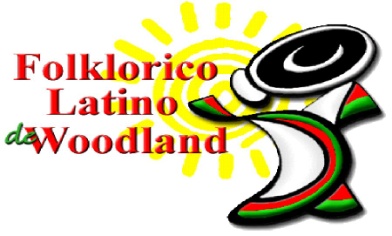 FOLKLORICO LATINO de WOODLANDP.O. BOX 2377WOODLAND, CA 95776-2377916-359-9412Folkloricolatinodewoodland.comADULT GROUP REGISTRATION FORMName of Dancer ____________________________________________ Date of Birth_________ Sex ____                                                            (One Registration form per participant) MUST BE 18 YEARS OF AGE OR OLDERHome Address__________________________________________________________________________________ City ________________________________ Zip code________________ Cell Telephone _____________________________Email:________________________________________________________________________________________Requirements:One Time Registration Fee- (non-refundable) 		$50.00 (per student)Monthly Tuition- Active				$25.00 ($15.00 for each additional family member)Monthly Tuition - Inactive 				$15.00 (per student)Monthly fees are due by 10th day of month:  They can be mailed to PO Box, paid at the practice hall, or via Venmo @FLDW-Folklorico.  $10.00 late fee applies after the 10th of the month. Volunteer work: 25 hours a year or $250.00.  Member must attend at minimum three (3) general meetings, must be at 85% of practices, and participate in 50% of performances throughout the year to participate in Annual Show or be considered active member.Initial for above info:  ___________Have you been or are you currently enrolled in another Folklórico dance group? __________________________________If YES, Please provide name of group and years attended? _______________________________________________How did you find out about the group? _______________________________________________________________Height _____________________________________By Signing this Form, you agree that you have read fully the rules and regulations. Signature of Parent/Guardian/Student: ___________________________________________________Print Name:   _______________________________________ Date:  __________________________The provisions of these rules and Regulations are not an irrevocable contract between the parents or in such cases the student and Folklórico Latino de Woodland. Folklórico Latino de Woodlando reserves the right to change any provision or requirement of these regulations at any time, including but not limited to enrollment criteria, student requirements, practice sessions, performances, fees and calendar listings as necessitated by FLdW or Board Member committee action.